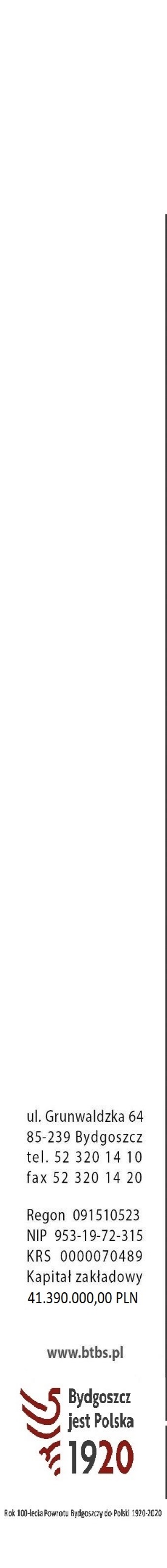 Bydgoszcz, dnia 16.10.2020 r.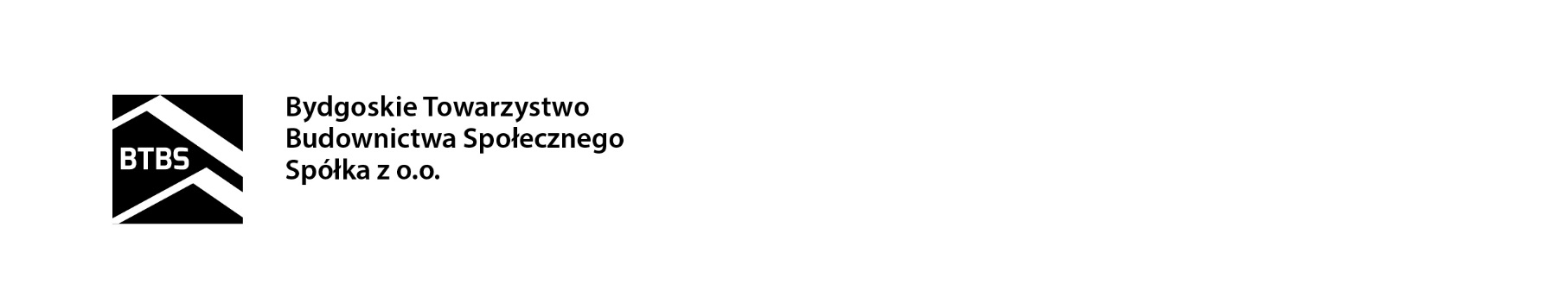 L.dz.  601/DOiON/MK/2020/Członkowie Rady NadzorczejBydgoskiego Towarzystwa Budownictwa Społecznego Spółki z o.o.w BydgoszczyZgodnie z ustaleniami poprzedniego posiedzenia, uprzejmie zapraszam na posiedzenie Rady Nadzorczej Bydgoskiego Towarzystwa Budownictwa Społecznego Spółki z o.o., które zwołuję na dzień 26 października 2020 r. godz. 9:00 w siedzibie Spółki, z następującym porządkiem posiedzenia :otwarcie posiedzenia,stwierdzenie zdolności Rady do podejmowania uchwał,przyjęcie porządku posiedzenia,przyjęcie protokołu poprzedniego posiedzenia Rady Nadzorczej,przyjęcie informacji o Spółce za III kwartał 2020 roku,informacja Zarządu z przebiegu inwestycji i o bieżących sprawach Spółki,pytania, uwagi, wnioski,zamknięcie posiedzenia.Z poważaniemPrzewodnicząca Rady Nadzorczej                 Ewa Czerska    załączniki :protokół posiedzenia RN z dnia 17 września 2020 r.